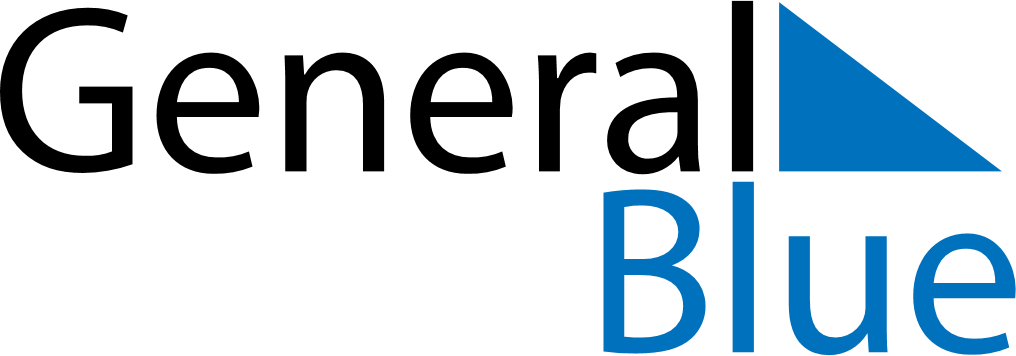 February 2024February 2024February 2024February 2024February 2024February 2024Kampung Tanjung Karang, Selangor, MalaysiaKampung Tanjung Karang, Selangor, MalaysiaKampung Tanjung Karang, Selangor, MalaysiaKampung Tanjung Karang, Selangor, MalaysiaKampung Tanjung Karang, Selangor, MalaysiaKampung Tanjung Karang, Selangor, MalaysiaSunday Monday Tuesday Wednesday Thursday Friday Saturday 1 2 3 Sunrise: 7:29 AM Sunset: 7:27 PM Daylight: 11 hours and 58 minutes. Sunrise: 7:29 AM Sunset: 7:28 PM Daylight: 11 hours and 58 minutes. Sunrise: 7:29 AM Sunset: 7:28 PM Daylight: 11 hours and 58 minutes. 4 5 6 7 8 9 10 Sunrise: 7:29 AM Sunset: 7:28 PM Daylight: 11 hours and 58 minutes. Sunrise: 7:29 AM Sunset: 7:28 PM Daylight: 11 hours and 59 minutes. Sunrise: 7:29 AM Sunset: 7:28 PM Daylight: 11 hours and 59 minutes. Sunrise: 7:29 AM Sunset: 7:28 PM Daylight: 11 hours and 59 minutes. Sunrise: 7:29 AM Sunset: 7:29 PM Daylight: 11 hours and 59 minutes. Sunrise: 7:29 AM Sunset: 7:29 PM Daylight: 11 hours and 59 minutes. Sunrise: 7:29 AM Sunset: 7:29 PM Daylight: 11 hours and 59 minutes. 11 12 13 14 15 16 17 Sunrise: 7:29 AM Sunset: 7:29 PM Daylight: 11 hours and 59 minutes. Sunrise: 7:29 AM Sunset: 7:29 PM Daylight: 12 hours and 0 minutes. Sunrise: 7:29 AM Sunset: 7:29 PM Daylight: 12 hours and 0 minutes. Sunrise: 7:29 AM Sunset: 7:29 PM Daylight: 12 hours and 0 minutes. Sunrise: 7:29 AM Sunset: 7:29 PM Daylight: 12 hours and 0 minutes. Sunrise: 7:29 AM Sunset: 7:29 PM Daylight: 12 hours and 0 minutes. Sunrise: 7:28 AM Sunset: 7:29 PM Daylight: 12 hours and 0 minutes. 18 19 20 21 22 23 24 Sunrise: 7:28 AM Sunset: 7:29 PM Daylight: 12 hours and 1 minute. Sunrise: 7:28 AM Sunset: 7:29 PM Daylight: 12 hours and 1 minute. Sunrise: 7:28 AM Sunset: 7:29 PM Daylight: 12 hours and 1 minute. Sunrise: 7:28 AM Sunset: 7:29 PM Daylight: 12 hours and 1 minute. Sunrise: 7:27 AM Sunset: 7:29 PM Daylight: 12 hours and 1 minute. Sunrise: 7:27 AM Sunset: 7:29 PM Daylight: 12 hours and 1 minute. Sunrise: 7:27 AM Sunset: 7:29 PM Daylight: 12 hours and 2 minutes. 25 26 27 28 29 Sunrise: 7:27 AM Sunset: 7:29 PM Daylight: 12 hours and 2 minutes. Sunrise: 7:27 AM Sunset: 7:29 PM Daylight: 12 hours and 2 minutes. Sunrise: 7:26 AM Sunset: 7:29 PM Daylight: 12 hours and 2 minutes. Sunrise: 7:26 AM Sunset: 7:29 PM Daylight: 12 hours and 2 minutes. Sunrise: 7:26 AM Sunset: 7:29 PM Daylight: 12 hours and 2 minutes. 